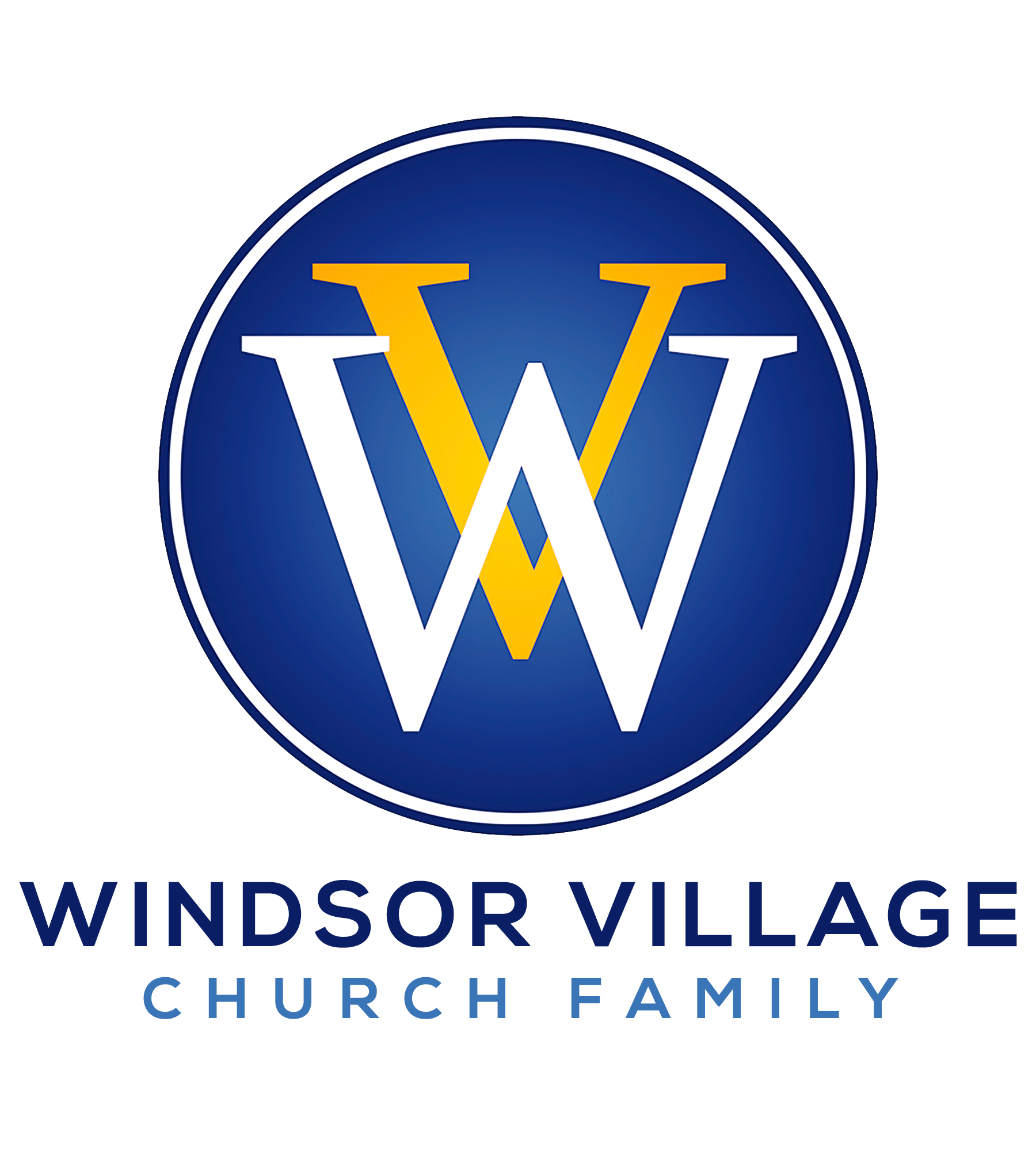   “RUN YOUR RACE!”Hebrews 12:1, 2IntroductionGod has blessed every believer with a race to run in this phenom called life.  In addition to blessing us with a race to run, God has graciously endowed us with the resources necessary to run our respective races.  You, a believer, are so special that you are the only one who can run your race.  If you don’t run it, your lane is empty. You, and you alone, are called and qualified to run your Divinely designated race. Glory! In times like these, we need ALL believers to be on the track of life, in your lane; ready to run the race set before you; and run the race like a winner!  God loves spectators, but God needs Kingdom participants.  You cannot claim the prize of the winner if you are in the stands of life.  Let’s get on the track of life; get in the right lane; and run to win  for Christ’s sake! The focus of today’s message is simple:  we want to encourage and instruct you to run your race before you!  Be the winner The Lord is calling you to be for such a time as this!RUN!                                                                                              Hebrews 12:1          Spiritually: fix your eyes on Jesus.  				             Genesis 13:15Relationally: surround yourself with witnesses.                        Hebrews 12:1a, 3:13 Emotionally: throw off the baggage.                                                  Hebrews 12:1bMentally: get rid of the sin that can trip you.                                      Hebrews 12:1bYOUR RACE!	   		                                                                         Hebrews 12:1                                                           Obey The Lord!  							             Proverbs 1:33Train Yourself.                                                      I Timothy 4:7, 8; I Corinthians 9:27Run to Win.                                                                                  I Corinthians 9:24 BEFORE YOU!                                                                                Hebrews 12:1Stay in your lane.  						           Jeremiah 29:11Do not huddle with the obstacles; hurdle the obstacles!   I John 5:5; Revelation 2:7Finish!   								             John 19:28-30A CONCLUDING THOUGHT…You can be on the right track and still get run over if you just sit there.  Let’s run!